Панина Екатерина Алексеевнаучитель математики (учитель-практикант)«Лицей математики и информатики»  г. Саратова,Саратов, 2015 годПЛАН-КОНСПЕКТ УРОКА ПО ТЕМЕ "РЕШЕНИЕ ДРОБНО-РАЦИОНАЛЬНЫХ УРАВНЕНИЙ". (АЛГЕБРА 8  КЛАСС)Цели  урока:Обучающая:формирование понятия дробных рационального уравнения;рассмотреть различные способы решения дробных рациональных уравнений;рассмотреть алгоритм решения дробных рациональных уравнений, включающий условие равенства дроби нулю;обучить решению дробных рациональных уравнений по алгоритму;проверка уровня усвоения темы путем проведения тестовой работы.Развивающая:развитие умения правильно оперировать полученными знаниями, логически мыслить;развитие интеллектуальных умений и мыслительных операций - анализ, синтез, сравнение и обобщение;развитие инициативы, умения принимать решения, не останавливаться на достигнутом;развитие критического мышления;развитие навыков исследовательской работы.Воспитывающая:воспитание познавательного интереса к предмету;воспитание самостоятельности при решении учебных задач;воспитание воли и упорства для достижения конечных результатов.Тип урока: урок – объяснение нового материала.ХОД УРОКА1. Организационный моментЗдравствуйте, ребята! На доске написаны уравнения посмотрите на них внимательно. Все ли из этих уравнений вы сможете решить? Какие нет и почему?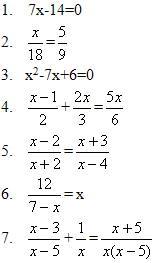 Уравнения, в которых левая и правя часть, являются дробно-рациональными выражениями, называются дробные рациональные уравнения.  Итак, открываем тетради и записываем тему урока «Решение дробных рациональных уравнений».2. Актуализация знаний, умений, навыковВопросы учащимся:А сейчас мы повторим основной теоретический материл. Ответьте, пожалуйста, на следующие вопросы:Что такое уравнение? (Равенство с переменной или переменными.)Как называется уравнение №1? (Линейное) Способ решения линейных уравнений. (Все с неизвестным перенести в левую часть уравнения, все числа - в правую. Привести подобные слагаемые. Найти неизвестный множитель).Как называется уравнение №3? (Квадратное) Способы решения квадратных уравнений. (Выделение полного квадрата, по формулам, используя теорему Виета и ее следствия)Что такое пропорция? (Равенство двух отношений) Основное свойство пропорции. (Если пропорция верна, то произведение ее крайних членов равно произведению средних членов)Какие свойства используются при решении уравнений? (1. Если в уравнении перенести слагаемое из одной части в другую, изменив его знак, то получится уравнение, равносильное данному. 2. Если обе части уравнения умножить или разделить на одно и то же отличное от нуля число, то получится уравнение, равносильное данному)Когда дробь равна нулю? (Дробь равна нулю, когда числитель равен нулю, а знаменатель не равен нулю)3. Объяснение нового материала.Решить в тетрадях и на доске,  представленное в начале, уравнение №2.Решение: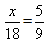 9х = 18∙59х = 90х = 90:9х = 10Ответ: 10.Какое дробно-рациональное уравнение можно попробовать решить, используя основное свойство пропорции? (Ответ: №5).Решение, представленного в начале урока,  уравнения под  номером 5: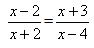 (х-2)(х-4) = (х+2)(х+3)х2-4х-2х+8 = х2+3х+2х+6х2-6х-х2-5х = 6-8-11х = -2х = -2:(-11)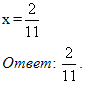 Решить в тетрадях и на доске, представленное в начале урока, уравнение №4.Решение: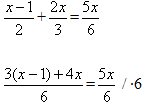 3х-3+4х = 5х7х-5х = 32х = 3х = 3:2х = 1,5Ответ: 1,5.Какое дробно-рациональное уравнение можно попробовать решить, умножая обе части уравнения на знаменатель? (Ответ: №6).Решение, представленного в начале урока, уравнения под номером 6: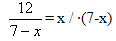 12 = х(7-х)12 = 7х-х2х2-7х+12 = 0D=1›0, х1=3, х2=4.Ответ: 3;4.Теперь попытайтесь решить, представленное в начале урока, уравнение №7 одним из способов.Решение: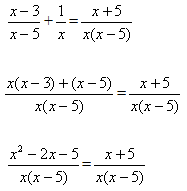 Объясните, почему так получилось? Почему в одном случае три корня, в другом – два? Какие же числа являются корнями данного дробно-рационального уравнения?До сих пор учащиеся с понятием посторонний корень не встречались, им действительно очень трудно понять, почему так получилось. Если ученики не смогут ответить, то учитель задает наводящие вопросы.Чем отличаются уравнения № 2 и 4 от уравнений № 5,6,7? (В уравнениях № 2 и 4 в знаменателе числа, № 5-7 – выражения с переменной)Что такое корень уравнения? (Значение переменной, при котором уравнение обращается в верное равенство)Как выяснить является ли число корнем уравнения? (Сделать проверку)При выполнении проверки некоторые ученики замечают, что приходится делить на нуль. Они делают вывод, что числа 0 и 5 не являются корнями данного уравнения. Возникает вопрос: существует ли способ решения дробных рациональных уравнений, позволяющий исключить данную ошибку? Да, это способ основан на условие равенства дроби нулю.Решение : (попробуем решить это же уравнение под номером 7 этим способом, т.е. будем приравнивать дробь к нулю)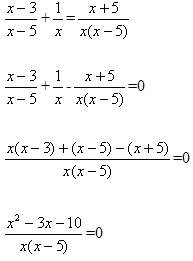 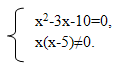 х2-3х-10=0 , D=49 , х1=5 , х2=-2.Если х=5, то х(х-5)=0, значит 5- посторонний корень.Если х=-2, то х(х-5)≠0.Ответ: -2.Давайте попробуем сформулировать алгоритм решения дробных рациональных уравнений данным способом. Дети сами формулируют алгоритм.Алгоритм решения дробных рациональных уравнений:Перенести все в левую часть.Привести дроби к общему знаменателю.Составить систему: дробь равна нулю, когда числитель равен нулю, а знаменатель не равен нулю.Решить уравнение.Проверить неравенство, чтобы исключить посторонние корни.Записать ответ.4. Первичное осмысление нового материала.Работа у доски. Задания из учебника Алгебра.8 класс: учеб. для учащихся общеобразовательных учреждений / Ю.Н.Макарычев, Н.Г.Миндюк, К.И.Нешков, И.Е.Феоктистов.  – 13 – е изд., стер. – М. : Мнемозина, 2013. – 384 с. Учитель контролирует выполнение задания, отвечает на возникшие вопросы.№769. Решите уравнение:д) =  (ученики решают у доски)Решение:  (приводим к общему знаменателю)  = Получаем: 10x2 – 35 = 4x + 13Переносим всё в левую часть и приравниваем к нулю:10x2 – 35 – 4x – 13 = 0Получаем квадратное уравнение:10x2 – 4x – 48 = 0Решаем это уравнение через дискриминант по формуле: D = b2 – 4ac D = (-4)2 – 4*10*(-48) = 16 + 1920 = 1936>0 (так как дискриминант больше нуля, то уравнение имеет два корня)Корни этого уравнения находятся по формуле: x1 = x2 = x1 =  =  =  = 2,4x2 =  =  = -2Ответ: 2,4 и -2е) =  (ученики решают у доски)Решение: (приводим к общему знаменателю) = Получаем: 5y+14 = 2y²+2yПереносим всё в левую часть и приравниваем к нулю:5y + 14 – 2y2 – 2y = 0Получаем квадратное уравнение:- 2y² + 3y + 14 = 0Решаем это уравнение через дискриминант  по формуле: D = b2 – 4ac D = 32 – 4*(-2)*14 = 9+112 = 121>0(это уравнение имеет два корня) Корни этого уравнения:y1 =  =  = -2y2 =  =  =  = 3,5Ответ: -2; 3, 5№770. Найдите корни уравнения:д) =  (ученики решают у доски)Решение: (приводим к общему знаменателю)  = Получаем: 4а2+3а+16а+12 = 10а2+45а+24а+108Переносим всё в левую часть и приравниваем к нулю:4a2 +19a + 12 – 10a2 – 69a – 108 = 0Получаем квадратное уравнение:-6а2-50а-96 = 0Решаем это уравнение через дискриминант по формуле: D = b2 – 4ac D = (-50)2 – 4*(-6)*(-96) = 2500-2304 = 196>0 (это уравнение имеет два корня)Корни этого уравнения:a1 =  =  = -5a2 =  =  = - 3Ответ: -3; -5 e) =  (ученики решают у доски)Решение: (приводим к общему знаменателю) = Получаем: 8x2 – 8x + 2x – 2 = 5x2 + 5x – 4x – 4Переносим всё в левую часть и приравниваем к нулю. Получаем квадратное уравнение:3x2 – 7x + 2 = 0Решаем это уравнение через дискриминант по формуле: D = b2 – 4ac D = (-7)2-4*3*2 = 49 – 24 = 25>0(уравнение имеет два корня)Корни этого уравнения:x1 =  =  = a2 =  =  = Ответ:  2; №771. Решите уравнение:д) +  = 0 (ученики решают у доски)Решение:  (приводим к общему знаменателю)Получаем: 8m2 – 16m – 2m + 4 + 3m + 6 – m2 – 2m = 0 (приводим подобные) Получаем квадратное уравнение:7m2 – 17m + 10 = 0Решаем это уравнение через дискриминант по формуле: D = b2 – 4ac D = (-17)2 – 4*7*10 = 289 – 280 = 9Корни этого уравнения:m1 =  =  =  = 1 m2 =  =  = 1Ответ: 1 ; 1е) +  = 0 (ученики решают у доски)Решение:  (приводим к общему знаменателю)Получаем: 2 + 6x – 3x – 9x2 + 6x – 1 – 54x2 + 9x = 0 (приводим подобные) Получаем квадратное уравнение:- 63x2 + 18x + 1 = 0Решаем это уравнение через дискриминант по формуле: D = b2 – 4ac D = 182 – 4*(-63)*1 = 324 + 252 = 576Корни этого уравнения:x1 =  =  =  x2 =  =  = Ответ:  - ; №772. Найдите корни уравнения:в) 3y +  = -3 (ученики решают самостоятельно в тетрадях)г) 6m =  + 1 (ученики решают самостоятельно в тетрадях)5. Домашнее задание: П. 34, стр. 216, № 769(в,г), №770 (в,г), №771 (в,г), №772 (б).6.Итог урока: - назовите определение дробно-рационального уравнения?    -назовите алгоритм решения дродно-рациональных уравнений?7. В конце урока оцениваются ответы  учащихся.1 способ:2 способ:(х2-2х-5)х(х-5)=х(х-5)(х+5)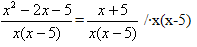 (х2-2х-5)х(х-5)-х(х-5)(х+5)=0х2-2х-5=х+5х(х-5)(х2-2х-5-(х+5))=0х2-2х-5-х-5=0х(х-5)(х2-3х-10)=0х2-3х-10=0х=0 х-5=0 х2-3х-10=0D=49х1=0 х2=5 D=49х3=5 х4=-2x1=5 х2=-2Ответ: 0;5;-2.Ответ: 5;-2